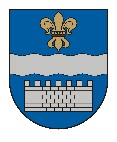 DAUGAVPILS DOMEK. Valdemāra iela 1, Daugavpils, LV-5401, tālr. 65404344, 65404365, fakss 65421941 e-pasts info@daugavpils.lv   www.daugavpils.lvDaugavpilī2021.gada 12.augustā  				                Saistošie noteikumi Nr.45                                                                                                    (prot. Nr.33, 21.§)APSTIPRINĀTIar Daugavpils pilsētas domes2021.gada 12.augustalēmumu Nr.519 Pabalsts krīzes situācijā sakarā ar Covid-19 infekcijas izplatībuIzdoti saskaņā ar Sociālo pakalpojumu un sociālas palīdzības likuma  pārejas noteikumu 37.2 punkta 1.apakšpunktu, Covid-19 infekcijas izplatības pārvaldības likuma 24. panta otro daļuVispārīgie jautājumiSaistošie noteikumi nosaka Daugavpils pilsētas pašvaldības pabalstu krīzes situācijā sakarā ar Covid-19 infekcijas izplatību (turpmāk- pabalsts) laikā no 2021.gada 1.jūlija līdz 2021.gada 31.decembrim, tā apmēru, saņemšanas kārtību un personu loku, kurām ir tiesības to saņemt.Pabalstu piešķir tām personām, kuras uz pabalsta pieprasīšanas brīdi ir deklarējušas savu dzīvesvietu Daugavpils pilsētas administratīvajā teritorijā.II. Pabalsts krīzes situācijā  Pabalstu piešķir mājsaimniecībai vai atsevišķai personai mājsaimniecībā, kurai ievērojami samazinājušies vai ir zaudēti ienākumi sakarā ar Covid-19 infekcijas izplatību laikā no 2021.gada 1.jūlija līdz 2021.gada 31.decembrim un ja persona no tās gribas neatkarīgu apstākļu dēļ pati saviem spēkiem nespēj nodrošināt pamatvajadzības un tai ir nepieciešama materiālā palīdzība u.tml.. Pabalstu nepiešķir gadījumā, ja persona pārtraukusi darba tiesiskās attiecības pēc pašas vēlēšanās uzsakot darba līgumu. Pabalsta apmērs ir 150 euro mēnesī vienai personai. Pabalstu palielina par 50 euro mēnesī katram bērnam, ja mājsaimniecības, tai skaitā audžuģimenes un aizbildņa, kam ir tiesības uz pabalstu krīzes situācijā, aprūpē ir bērns līdz 18 gadu vecumam.Pabalsta saņemšanai persona iesniedz iesniegumu, pievienojot dokumentus, kas pamato pabalsta saņemšanas apstākļus.Noslēguma jautājumsAtzīt par spēku zaudējušiem Daugavpils pilsētas domes 2020.gada 19.novembra saistošos noteikumus Nr. 44 “Atbalsts krīzes situācijā sakarā ar Covid-19 izplatību”.Domes priekšsēdētājs						                                A.Elksniņš          Dokuments ir parakstīts ar drošu elektronisko parakstu un satur laika zīmogu.”.